11.02.2019                              с. Грачёвка                             № 81 пО внесении изменений в постановление администрации муниципального образования Грачевский район Оренбургской области от 02.09.2016 № 464-п               В  соответствии с Федеральным законом Российской Федерации от 06.10.2003 № 131 «Об общих принципах организации местного самоуправления в Российской Федерации», руководствуясь Уставом муниципального образования Грачевский район Оренбургской области,п о с т а н о в л я ю:Приложение № 3 постановления администрации муниципального образования Грачевский район Оренбургская область от 02.09.2016  № 464-п «Об утверждении работ, объектов для отбывания осужденными наказания в виде обязательных работ и мест для отбывания осужденными наказания в виде исправительных работ на территории муниципального образования Грачевский район Оренбургской области» изложить в новой редакции, согласно приложению.             2. Постановление главы администрации муниципального образования Грачевский район Оренбургской области от12.12.2018 № 698-п «О внесении изменений в постановление администрации муниципального образования Грачевский район Оренбургской области от 02.09.2016 № 464-п» признать утратившим силу.               3. Контроль за исполнение настоящего постановления оставляю за собой.               4. Настоящее постановление вступает в силу со дня его  опубликования на сайте www.право-грачевка.рф и подлежит размещению на официальном информационном сайте администрации муниципального образования Грачевский район Оренбургской области  И.о. главы администрации                                                       Ю.П.  СигидаевРазослано: ФКУ УИИ УФСИН России по Оренбургской области,  главам сельсоветов-12, руководителям организаций, организационно-правовой отдел                                                                                             Приложение                                                                                                                                                                                                                                к постановлению                                                                                                                   администрации районаот 11.02.2019      № 81 пПереченьмест для отбывания наказания осужденными в видеисправительных работ на территории муниципальногообразования Грачевский район Оренбургской области(по согласованию)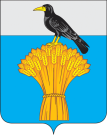 АДМИНИСТРАЦИЯ   МУНИЦИПАЛЬНОГО ОБРАЗОВАНИЯГРАЧЕВСКИЙ  РАЙОН ОРЕНБУРГСКОЙ ОБЛАСТИП О С Т А Н О В Л Е Н И Е№ п/пОбъектыКоличество местответственный1.СПК «Правда» (по согласованию) с.Новоникольское, ул. Советская, д.22 2 квотаПредседатель Шибин Н.Ю.2МУП КХ «Александровское»1 квотаКручинин В.Б.3ООО «Грачевское»1 квотаСтогов О.С.4МУП «Благоустройство» с. Грачевка, ул. Майская 11 квотаНазаров М.В.5ХПП Грачевского района с. Грачевка, ул. Пушкина1 квотаШибин Д.Ю.6ООО «Рассвет»1 квотаЩедрин А.А.7СПК (колхоз) им. Шевченко2 квотаШестаков Е.В.8КФХ «Саверченко Н.А.»1 квотаСаверченко Н.А.9КФХ «Синютин В.Н.»,1 квотаСинютин В.Н.10КФХ «И.Н.Блинков»2 квотаБлинков И.Н.11КФХ «Калинин»1 квотаКалинин  В.Н.12КФХ «Ятросов»1 квотаЯтросов А.Г.13ООО «Верхнеигнашкинское»2 квотыЩелкунов С.Д.14ГУП « ОРДС» Бузулуское ДУ Грачевский участок1 квотаУколов В.А.15ООО «Дорстройсервис»1 квотаЧасовских Г.Е.